Для группы 59-60 на 15.04.2020Специальность (профессия) 38.02.05 Товароведение и экспертиза качества потребительских товаровТемы для самостоятельного изучения по дисциплине:МДК 03.01 Управление структурным подразделением организацииВыполнить практические работы:Практическая работа  № 45-46Тема: Расчет заработной платы различных категорий работниковЦель: Сформировать целостное представление о наиболее распространенных системах оплаты труда на предприятиях. Освоить разновидности систем оплаты труда.Методические указанияВсе разновидности форм и систем оплаты труда в основе своей содержат тарифную систему и нормирование труда. Тарифная система включает в себя тарифно-квалификационные справочники (ТКС), содержащие характеристику работ и требования к работникам соответствующего разряда, тарифные сетки, тарифные разряды и коэффициенты (табл. 1), а также тарифные ставки. Задача 1 Постановка задачи: Рассчитать тарифную ставку работника 10-го разряда, исходя из минимального размера оплаты труда 600 рублей, установленного с 01 октября 2003 года. Технология решения задачи: Тарифную ставку работника соответствующей квалификации определяют по формуле: где Tcmi– тарифная ставка работника i-й квалификации; Tcm1 – тарифная ставка 1-го разряда; kj– тарифный коэффициент i–го разряда. Тарифная ставка 1-го разряда может быть часовой, дневной и месячной. Месячная тарифная ставка 1-го разряда устанавливается в Единой тарифной системе оплаты труда. До недавних пор в соответствии с Федеральным законом от 01.10.2003 №127-ФЗ она была равна 600 руб. Предприятия сами определяют тарифную ставку 1-го разряда в размере, не ниже минимального размера оплаты труда. Учитывая вышеизложенное и пользуясь данными табл. 1 для тарифного коэффициента 10 разряда, рассчитаем по формуле (1) тарифную ставку работника 10 разряда: Tcm10=600*2,44=1464 руб. Ответ: тарифная ставка работника 10 разряда равна 1464 руб. Задача 2 Постановка задачи: Норма выработки рабочего 7-го разряда составляет 15 деталей в час. Часовая тарифная ставка станочника-универсала 7-го разряда на данном предприятии составляет 16,59 руб. Рассчитать сдельную расценку за единицу продукции. Технология решения задачи: Сдельная расценка за единицу продукции (работ, услуг) определяется по формуле: где Тст – часовая тарифная ставка выполняемой работы, руб.; Нвыр – норма выработки за 1 час работы или за смену, ед. продукции. Сдельную расценку можно посчитать как за 1 час работы (по формуле (2), так и за смену. При расчете расценки за смену берем норму выработки не за час, а за смену, и умножаем тарифную ставку на продолжительность смены. В нашей задаче сдельная расценка равна рублей за деталь. 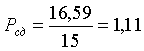 Ответ: сдельная расценка рабочего 7-го разряда равна 1,11 рублей за 1 деталь. Задача 3 Постановка задачи: На предприятии машиностроения норма выработки станочника-универсала 7-го разряда составляет 15 деталей в час. Сдельная расценка за единицу продукции – 1,11 руб. за деталь. Как изменится сдельная расценка, если норма выработки по данному изделию возрастет на 10 %? Технология решения задачи: Изменение сдельной расценки (в %) при увеличении нормы выработки может быть определено по формуле: Подставив известное из условия задачи значение роста выработки, получаем: . В денежном выражении это составит Рсд = 1,11 * 1,091 = 1,21 руб. за деталь. 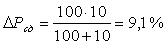 Ответ: сдельная расценка изменится на 9,1 % и составит 1,21 руб. за деталь. Задача 4 Постановка задачи: На предприятии выработка продукции на одного рабочего составила 5000 руб. за месяц. Определить сдельный заработок рабочего, если сдельная расценка равна 2 руб. за деталь. Технология решения задачи: При прямой сдельной системе оплаты труд оплачивается непосредственно за количество произведенной продукции по формуле:где Зсд – сдельный заработок, руб.; В – количество (объем) произведенной продукции (работ), ед. Таким образом, сдельный заработок рабочего за месяц составит 10 тыс. руб. Ответ: сдельный заработок рабочего составляет 10 тыс. руб. в месяц. Задача 5 Постановка задачи: Рассчитать заработную плату работника 12-го разряда за месяц, если им фактически за месяц отработано 200 часов. Технология решения задачи: При установленной часовой тарифной ставке заработная плата работника начисляется за фактически отработанное время: где Зповр – заработок работника в условиях повременной системы оплаты труда, руб.; Тст – часовая тарифная ставка выполняемой работы, руб.; tфакт – фактически отработанное время за месяц или за день. Учитывая, что тарифная ставка работника 12-го разряда равна 2,89 (по табл. 1) и принимая тарифную ставку первого разряда равной 600 руб., получаем значение тарифной ставки за 1 час работы (при восьмичасовом рабочем дне): 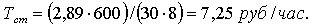 Умножив это значение на количество фактически отработанного времени, получаем Зповр = 7,25 *200 = 1450 руб/мес. Ответ: заработная плата работника 12-го разряда в условиях простой повременной системы оплаты труда составляет 1450 руб/мес. ЗаданиеРешить задачи:1Рассчитать тарифную ставку работника 12-го разряда, исходя из минимального размера оплаты труда 6204 рублей, установленного с 01 января 2016 года. 2 Норма выработки рабочего 6-го разряда составляет 13 деталей в час. Часовая тарифная ставка станочника-универсала 6-го разряда на данном предприятии составляет 76,60 руб. Рассчитать сдельную расценку за единицу продукции. 3  На швейном предприятии норма выработки швеи  5-го разряда составляет 15 деталей в час. Сдельная расценка за единицу продукции – 10,65 руб. за деталь. Как изменится сдельная расценка, если норма выработки по данному изделию возрастет на 10 %? 4  На предприятии выработка продукции на одного рабочего составила 15000 руб. за месяц. Определить сдельный заработок рабочего, если сдельная расценка равна 6 руб. за деталь5Рассчитать заработную плату работника 12-го разряда за месяц, если им фактически за месяц отработано 200 часов. (норма 156 часов).ПРАКТИЧЕСКАЯ РАБОТА № 47-48Тема: Расчет фонда оплаты трудаЦель: Научиться планировать фонд оплаты труда; Методические указанияПлановая величина расходов на оплату труда, или фонд оплаты труда (ФОТ), может определяться различными способами укрупненно или дифференцированно. Укрупненно плановый фонд оплаты труда можно рассчитать тремя способами: на основе норматива заработной платы на единицу продукции (работ), на основе норматива прироста фонда оплаты труда за каждый процент прироста объема продукции и исходя из численности работающих и их среднегодовой заработной платы с доплатами и начислениями. Задача 1 Постановка задачи: Выпуск продукции предприятия составляет 150 единиц в месяц. Установленный на предприятии норматив затрат заработной платы на 1 руб. продукции (без выплат из фонда материального поощрения) равен 25 руб. Рассчитать нормативный фонд оплаты труда, если цена единицы продукции, выпускаемой предприятием, равна 200 руб. Технология решения задачи: Расчет планового фонда оплаты труда на основе норматива заработной платы на единицу продукции (работ) производят по формуле: где ФОТпл– плановый фонд оплаты труда, руб. Нзп– норматив затрат заработной платы на 1 рубль продукции, руб. В – выпуск продукции предприятия в стоимостном выражении. Выпуск продукции предприятия в стоимостном выражении рассчитаем путем умножения объема выпускаемой за месяц продукции на ее цену: В = 150*200 = 30 тыс. руб. Теперь по формуле (6) определим нормативный фонд оплаты труда: ФОТпл = 25*30 000 = 750 тыс. руб. Ответ: нормативный фонд оплаты труда на данном предприятии составит 750 тыс. руб. в месяц. Задача 2 Постановка задачи: Фонд оплаты труда в текущем году составляет 750 тыс. руб. На будущий год предприятием установлен норматив прироста фонда оплаты труда в размере 10 % за 5 %-ный прирост объема продукции. Рассчитать плановый фонд оплаты труда на данном предприятии за год. Технология решения задачи: Расчет планового фонда оплаты труда на основе норматива прироста фонда оплаты труда за каждый процент прироста объема продукции производят по формуле: где ФОТбаз – фонд оплаты труда в базисном периоде, руб. – норматив прироста затрат заработной платы на 1 рубль продукции, руб. 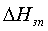 – прирост объема продукции, %. 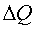 Подставив известные из условия значения прироста затрат заработной платы в ответ на прирост объема продукции, получаем: 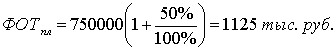 Ответ: плановый фонд оплаты труда на данном предприятии составляет 1125 тыс. руб. за год. Задача 3 Постановка задачи: Среднесписочная численность занятых в ООО «Пальмира» – 50 человек. За год им было выплачено: в виде оплаты за фактически отработанное время (включая основную и дополнительную составляющие заработной платы) – 11250 тыс. руб., начисленных сумм выплат за очередные отпуска – 937,5 тыс. руб., а также премий, единовременных поощрений и вознаграждений по итогам работы за год в размере 2812,5 тыс. руб. определить среднегодовую заработную плату рабочих и служащих данного предприятия. Технология решения задачи: Среднегодовая заработная плата рассчитывается путем деления фактически начисленного фонда заработной платы на среднесписочную численность занятых на предприятии: где Зфакт– сумма основной и дополнительной составляющих заработной платы, руб. Зотп– начисленные суммы выплат за очередные отпуска работникам, руб. Зпоощр– средства материального поощрения работников, выплаченные в течение года, руб. – среднесписочная численность занятых на предприятии, чел. 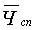 В среднюю заработную плату, равно как и в фонд заработной платы, не включают пособия, получаемые работниками из фонда социального страхования. Учитывая вышеизложенное, среднегодовая заработная плата рабочих и служащих ООО «Пальмира» составила 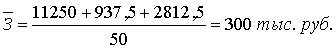 Ответ: среднегодовая заработная плата равна 300 тысячам рублей. Задача 4 Постановка задачи: На предприятии занято 50 человек. Среднегодовая заработная плата работающих на данном предприятии составляет 300 тыс. руб. Определить плановый фонд оплаты труда за год. Технология решения задачи: Для того, чтобы исходя из численности работающих и их среднегодовой заработной платы, рассчитать плановый фонд оплаты труда на год, воспользуемся следующей формулой: где – среднегодовая заработная плата, руб. 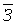 – среднесписочная численность занятых на предприятии, чел. Подставив известные значения, получаем: ФОТпл = 300 000*50 = 15 000 тыс. руб. Ответ: плановый фонд оплаты труда, рассчитанный исходя из численности работающих и их среднегодовой заработной платы, составляетЗаданиеРешить задачи1  Выпуск продукции предприятия составляет 145 единиц в месяц. Установленный на предприятии норматив затрат заработной платы на 1 руб. продукции (без выплат из фонда материального поощрения) равен 36 руб. Рассчитать нормативный фонд оплаты труда, если цена единицы продукции, выпускаемой предприятием, равна 650 руб. 2  Фонд оплаты труда в текущем году составляет 750 тыс. руб. На будущий год предприятием установлен норматив прироста фонда оплаты труда в размере 12 % за 6 %-ный прирост объема продукции. Рассчитать плановый фонд оплаты труда на данном предприятии за год. 3  Среднесписочная численность занятых в ООО «Новость» – 60 человек. За год им было выплачено: в виде оплаты за фактически отработанное время (включая основную и дополнительную составляющие заработной платы) – 13750 тыс. руб., начисленных сумм выплат за очередные отпуска – 1937,5 тыс. руб., а также премий, единовременных поощрений и вознаграждений по итогам работы за год в размере 4212,5 тыс. руб. определить среднегодовую заработную плату рабочих и служащих данного предприятия. 4  На предприятии занято 50 человек. Среднегодовая заработная плата работающих на данном предприятии составляет 900 тыс. руб. Определить плановый фонд оплаты труда за год. ИНФОРМАЦИОННОЕ ОБЕСПЕЧЕНИЕ ОБУЧЕНИЯПрактическое  занятие № 45 - 46  Расчет заработной платы различных категорий работников.Практическое  занятие № 47 - 48  Расчет фонда оплаты труда.Таблица 1Разряд оплаты труда 1 2 3 4 5 6 7 8 9 Тарифные коэффициенты 1,00 1,11 1,23 1,36 1,51 1,67 1,84 2,02 2,22 Разряд оплаты труда 10 11 12 13 14 15 16 17 18 Тарифные коэффициенты 2,44 2,68 2,89 3,12 3,36 3,62 3,9 4,2 4,5 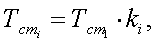 (1)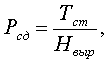 (2)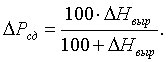 (3)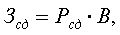 (4)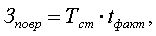 (5)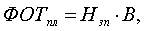 (6)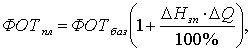 (7)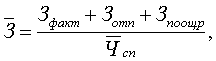 (8)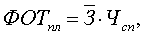 (9)Основы экономики и управления: учебник для среднего профессионального образования.Басова Т.Ф., Иванов В.И., Кожевников Н.И. и др.Менеджмент: учебник для среднего профессионального образования.Е.Л. Драчёва, Л.И. ЮликовУправление структурным подразделением организации в сфере торговли и коммерции: учебник для среднего профессионального образования.Н.П. Мусалов, Е.Н. ЩербаковаОсновы экономики и управления: учебник для среднего профессионального образования.Басова Т.Ф., Иванов В.И., Кожевников Н.И. и др.Экономика организации: учебникКнышова Е.Н., Панфилова Е.Е.